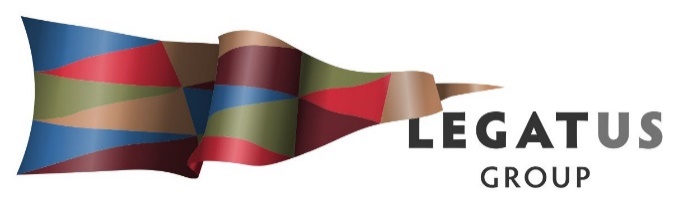 Legatus Group Road and Transport Infrastructure Advisory Committee AgendaFriday 1 November 2019 Boardroom 155 Main North Road Clare 12.30pm – 2.00pmWelcome and apologies Apologies: Minutes of the committee meeting held 21 August 2019Dr Helen Macdonald the Chair of the committee provided a report with the agenda to the Legatus Group August meeting which contained the notes of the Legatus Group Road and Transport Infrastructure Advisory Committee meeting held Wednesday 21 August 2019 at the Clare and Gilbert Valleys Council Chambers. The Legatus Group approved the following:That the Legatus Group notes the actions being undertaken from the Legatus Group 2019 Road and Transport Forum and supports holding a similar forum in 2020. That the Legatus Group approach the SA Regional Local Government Associations to develop a State-wide Regional Local Government Roads Priority List.That ARRB be contracted to deliver Stage 2 of the Restricted Access Vehicle Route Assessment Tool for unsealed roads.That HDS be contracted to deliver the updates to the Legatus Group 2030 Regional Transport Plan 2019-2020.That the Legatus Group notes that the Road and Transport Infrastructure Advisory Committee will undertake a performance review of HDS in 2019/2020 regarding the regional road plan.MembershipCurrent membership terms expire March 2020 apart from CEOs Dr Helen Macdonald and Wayne Hart which expire on15 February 2021.Members shall be appointed to the committee for a two-year term with a maximum of two consecutive terms for any one member. As such the current members (apart from CEOs Macdonald and Hart) all commenced in March 2018 and consideration is needed for the Legatus Group meeting on 28 February 2020.For consideration and discussion – That the Legatus Group approve the continuation of the Legatus Group Road and Transport Infrastructure Advisory Committee and calls for nominations for: Maximum 6 x technical engineering or works delegates nominated from the member Councils1 x delegate nominated from the Regional Development Boards1 x delegate nominated from the Department for Transport, Energy, Infrastructure - Mid North RegionSLRPThe SLRP funding has been announced and the Legatus Region was successful with 5 of the 8 projects being funded. With just over $2.4m it was about 23% of the Regional SA funding and allocated to the following:C&GVC – Ore Road $128,500APC – Shannon Road $364,000Barossa / Light – Lyndoch Road $900,000C&GVC – Main Road 45 $320,000LRC – Seppeltsfield Road $720,000 Unsuccessful projects:APC – Carslake RoadYPC – North Coast RoadWRC – Angle GroveThere was no formal response from LGTAP to the question posed seeking guidance on large projects proposed by councils for SLRP. The Legatus Group CEO was advised that there are no restrictions on the size of the projects which can be put forward and it will be subject to the dollars available each year and the priority from the region and assessment by LGTAP. 2030 Regional Transport Plan FY 2019-20 UpdatesHDS Tim Viner-Smith and John Olson will join the meeting at 1pm via phone.The contract with HDS has been approved and is attached outlining the work they are undertaking.All councils were contacted by HDS and by the Legatus Group CEO advising that the 2030 Regional Transport Plan will be undergoing an ‘interim’ update allowing minor updates to the regionally significant roads on the freight, tourism and community access maps as requested by several councils. The first step was for each council to review the current maps and list any inclusions or exclusions they may have. Noting this was only a minor update and essentially, HDS were looking for either major errors or where significant changes have occurred over the past few years with supporting evidence to make the changes. Councils were provided with a month to submit any change requests, which will be published by the end of October. This was to allow in November to be calling for additional funding applications to build the roads database. HDS will provide an update to the meeting of the progress they have made.Performance review HDS The recommendation was that a performance review of the work that HDS have provided to the Legatus Group with refence to the regional road plan be undertaken in 2019/2020.For consideration and discussion: That the Legatus Group CEO seeks to gain a response from all councils and that this be an agenda item for the next Legatus Group Road and Transport Infrastructure Advisory Committee meeting following the updated report on the 2030 Regional Transport Plan FY 2019-20.State-wide Regional South Australian Local Government Roads Priority ListThe Legatus Group CEO has discussed this matter with the other Regional Executive Officers who are supportive and they are approaching the SA Regional Organisation of Councils for consideration to including into their Business Plan. The Regional Local Government Associations have their own regional local roads plans which provides them with their regional local road priorities. These are used to assist in funding applications usually by individual councils but on occasions jointly across council boundaries. There is support across the regions that taking a state-wide approach that identifies the linkages across regional boundaries and establishing a priority list would allow for increased discussions with industry and for support by Governments.This approach would assist in identifying the key Regional Local Government freight and tourism routes that could look to assist in increasing the competitiveness of many South Australian industries. Such a report would provide recommendations that are supported across the state for funding opportunities including beyond current programs. This report would focus on the regional local road networks and not metropolitan roads.Given the large percentage of the work has been or is being completed that identifies the regional local roads for each region this report would require an overlaying map of these roads. The development of the state-wide map should not require significant funds. There will need to be a consistent approach to prioritising and this will also require a level of coordination and allocation of resourcing.  By each Regional LGA contributing an equal allocation to the costs there should be no requirement for a budgetary outlay by SAROC. By making this a SAROC project it will allow a cross regional approach to support funding applications to State and Federal Government based on an agreed priority list and helping to raise regional local roads to a higher level within the LGA. This project would also assist in strengthening the linkages with Regional Development South Australia for collaborative approaches to gaining resources for Regional SA.   Example: This would include the approach regarding Mid Murray Council - North - South Transport Corridor.  HDS have provided a response which shows that there is a gazetted PBS Level 3A route extending from the Strzelecki Track north of Lyndhurst, through Hawker, Carrieton, Orroroo, Peterborough, Hallett, Burra, Morgan (all DPTI maintained roads), then via Murraylands Road (former DPTI now Mid Murray Council maintained road), then via Sturt Highway to the Hills Freight Bypass route through Sedan to Murray Bridge (all DPTI maintained roads).  The Legatus Group is contracting HDS to ensure the full length of this route is included as a regionally significant freight route in the next update of the Legatus Group 2030 Regional Transport Plan Regional Routes (due out by the end of 2019). HDS have indicated they will also liaise with MRLGA on their regional plans.   HDS have advised that it is difficult to increase this route to a designated “regional key freight route” just on the basis of its PBS Level 3A gazettal.  This is because they don’t have visibility over the volume of cattle using the route (or likely to use the route) prior to the opening of the new Thomas Foods International processing facility near Murray Bridge and any federal/state government commitment to seal the Strzelecki Track.  However, once either of these initiatives (preferably both) are in place, and with suitable input from the RDAMR regarding economic benefits, it would then be feasible to justify a future increase in the route’s status to “regional key freight route”.HDS noted:That the Morgan to Sturt Highway section of Murraylands Road now helps form a Livestock Freight Corridor, which means it may well become a high priority for upgrade by Mid Murray Council under the SLRP and/or HVSPP funding programs.That the Goyder Highway / Murraylands Road / Sturt Highway link now replaces earlier plans which centred around an upgrade to Bower Boundary Road to link Goyder Highway with Sturt Highway. As a further note there currently exists an alternative section of the Northern Livestock Freight Corridor, suitable for PBS Level 2A, which runs from Burra to Eudunda, then via Thiele Highway and Truro Road to Truro, then via the Sturt Highway to the Hills Freight Bypass Junction.  Recent upgrades to the Mid Murray Council section of Eudunda Road (which runs directly from Eudunda to Truro) should allow this shorter route to be gazetted for PBS Level 2A and replace the Thiele Highway / Truro Road section.  Eudunda Road is already gazetted as a 26m B-Double Commodity route.  HDS will show Eudunda Road as a regionally significant freight route in the next update of both the MRLGA and Legatus Group 2030 Regional Transport Plan Regional Routes, however it will not be upgraded in the future to a regional key freight route since it is not capable of handling PBS Level 3A vehicles.Legatus Regional Roads ForumThere has yet to be date set and or theme and suggest this is kept as agenda item for next meeting.Stage 2 Restricted Access Vehicle Route Assessment Tool (RAVRAT)Kieran Hay Senior Professional, Transport Safety Team ARRB will join the meeting by phone at 1.30pmARRB have begun the work on the unsealed roads update and are currently finalising the modified guidance that will go into the tool. Their software team has begun making changes to the tool and preparing the updates. The current timeframes for the delivery of work are shown in the table below although they have indicated they are aiming to have this delivered ahead of time.Other Business Close and date of next meetingTaskMilestoneDescription of workDeliverablesDue Date1Implementation to Development ServerImplementation, testing and correctionsImplement new content to Development Server08/11/20192Implementation to Production ServerImplementation, testing and corrections. Develop any required documentationImplement new content to Production Server. Update user guides and 06/12/2019